MJL Winter Challenge2017/18 Stats & StandingsStandings(Head-to-Head is the first Tie-Breaker, Goals Differential is the third the second, while Goals Scored is the third)ScoresLeading ScorersCautions & EjectionsSuspensionsStandings(Head-to-Head is the first Tie-Breaker, Goals Differential is the third the second, while Goals Scored is the third)ScoresLeading ScorersCautions & EjectionsSuspensionsStandings(Head-to-Head is the first Tie-Breaker, Goals Differential is the third the second, while Goals Scored is the third)ScoresLeading ScorersCautions & EjectionsSuspensionsStandings(Head-to-Head is the first Tie-Breaker, Goals Differential is the third the second, while Goals Scored is the third)ScoresLeading ScorersCautions & EjectionsSuspensions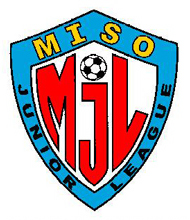 U-13/14 Boys GOLDGROUP AGROUP AGROUP AGROUP AGROUP AGROUP AGROUP ATEAMWLTGFGAPTSHI RUSH 04B50036115HI RUSH 04B Azul50013615SURF HI 05B22110267SURF HI 04B II2309236HOKU’ALA 04B1404263GROUP AGROUP AGROUP AGROUP AGROUP AGROUP AGROUP ATEAMWLTGFGAPTSHI RUSH 04B Nero3203359HI RUSH 05B32025139SURF HI 04B22110197LAULIMA XForce1401220304 Koa SHARK0501270WEEK 1WEEK 2WEEK 2WEEK 3HI RUSH 04B  8  -  HI RUSH 05B  0SURF HI 04B II  3  -  SURF HI 04B  5HI RUSH 04B Azul  4  -  LAULIMA 04 XForce  2SURF HI 05B  0  -  HI RUSH 04B Nero  15HOKU’ALA 04B  4  -  04 Koa SHARKS  004 Koa SHARKS  0  - SURF HI 05B  3 (f)SURF HI 04B  0  -  HI RUSH 04B  11HI RUSH 04B Nero  0  -  HI RUSH 04B Azul  1HI RUSH 05B  12  -  HOKU’ALA 04B  0LAULIMA 04 XForce  1  -  SURF HI 04B II  204 Koa SHARKS  0  - SURF HI 05B  3 (f)SURF HI 04B  0  -  HI RUSH 04B  11HI RUSH 04B Nero  0  -  HI RUSH 04B Azul  1HI RUSH 05B  12  -  HOKU’ALA 04B  0LAULIMA 04 XForce  1  -  SURF HI 04B II  2HOKU’ALA 04B  0  -  SURF HI 04B  2HI RUSH 04B Azul  2  -  04 Koa SHARKS  1HI RUSH 04B  8  -  LAULIMA 04 XForce  0SURF HI 04B II  0  -  HI RUSH 04B Nero  9SURF HI 05B  2  -  HI RUSH 05B  3WEEK 4WEEK 4WEEK 5WEEK 5HI RUSH 04B Nero  1  -  HI RUSH 04B  404 Koa SHARKS  0  -  SURF HI 04B II  3 (f)HI RUSH 05B  1  -  HI RUSH 04B Azul  2SURF HI 04B  1  -  SURF HI 05B  1LAULIMA 04 XForce  4  -  HOKU’ALA 04B  0HI RUSH 04B Nero  1  -  HI RUSH 04B  404 Koa SHARKS  0  -  SURF HI 04B II  3 (f)HI RUSH 05B  1  -  HI RUSH 04B Azul  2SURF HI 04B  1  -  SURF HI 05B  1LAULIMA 04 XForce  4  -  HOKU’ALA 04B  0HOKU’ALA 04B  0  -  HI RUSH 04B Nero  8HI RUSH 04B Azul  4  -  SURF HI 04B  2HI RUSH 04B  15  -  04 Koa SHARKS  0SURF HI 04B II  1  -  HI RUSH 05B  9SURF HI 05B  6  -  LAULIMA 04 XForce  5HOKU’ALA 04B  0  -  HI RUSH 04B Nero  8HI RUSH 04B Azul  4  -  SURF HI 04B  2HI RUSH 04B  15  -  04 Koa SHARKS  0SURF HI 04B II  1  -  HI RUSH 05B  9SURF HI 05B  6  -  LAULIMA 04 XForce  5WEEK 6WEEK 6WEEK 7WEEK 71A HI RUSH 04B  5  -vs-  2A HI RUSH 04B Azul  01B HI RUSH 04B Nero  9    -vs-  2B HI RUSH 05B  0B3 SURF HI 04B  5  -vs-  B5 04 Koa SHARKS  0A3 SURF HI 05B  5  -vs-  A5 HOKU’ALA 04B  1A4 SURF HI 04B II  0  -vs-  B4 LAULIMA 04 XForce  21A HI RUSH 04B  5  -vs-  2A HI RUSH 04B Azul  01B HI RUSH 04B Nero  9    -vs-  2B HI RUSH 05B  0B3 SURF HI 04B  5  -vs-  B5 04 Koa SHARKS  0A3 SURF HI 05B  5  -vs-  A5 HOKU’ALA 04B  1A4 SURF HI 04B II  0  -vs-  B4 LAULIMA 04 XForce  2A5 HOKU’ALA 04B  2  -vs-  B5 04 Koa SHARKS  1B3 SURF HI 04B  2  -vs-  B4 LAULIMA 04 XForce  8A3 SURF HI 05B  3  -vs-  A4 SURF HI 04B II  2L A1/A2 HI RUSH 04B Azul  3  -vs-  LB1/B2 HI RUSH 05B   0BOYS GOLD CHAMPIONSHIPHI RUSH 04B  2  -vs-  HI RUSH 04B Nero  0A5 HOKU’ALA 04B  2  -vs-  B5 04 Koa SHARKS  1B3 SURF HI 04B  2  -vs-  B4 LAULIMA 04 XForce  8A3 SURF HI 05B  3  -vs-  A4 SURF HI 04B II  2L A1/A2 HI RUSH 04B Azul  3  -vs-  LB1/B2 HI RUSH 05B   0BOYS GOLD CHAMPIONSHIPHI RUSH 04B  2  -vs-  HI RUSH 04B Nero  0PLAYERTEAMGOALSMAX SCOTTHI RUSH 04B11TREVOR KURASAKIHI RUSH 05B8KOHL NAKAMURALAULIMA SC XForce 04B8ETHAN APOHI RUSH 04B7BRANNON BAUGHNHI RUSH 04B Nero7ELIJAH HINESHI RUSH 04B6ETHAN SENTERHI RUSH 05B6ZACK GAORIANHI RUSH 04B5CHEYNE KUNIHI RUSH 04B Nero5CEYDRIC WHITFIELDLAULIMA SC XForce 04B5CHEYNE KUNIHI RUSH 04B4WILL SIMPSONHI RUSH 04B4ISAIAH VILORIAHI RUSH 04B Nero4CHASE KAETSUHI RUSH 05B4ALAN “Kamaha’o” DONIS-SABLANSURF HI 04B 4JACKSON VAN EPPSSURF HI 04B 4CALEB CORPUZSURF HI 05B4CHRIS LEONHI RUSH 04B Azul3RYAN POTTSHI RUSH 04B Azul3KYAN MACHADOHI RUSH 04B Nero3SHELBY HOPEAUHI RUSH 04B Nero3ZACK GAOIRANHI RUSH 04B Nero3TYSON NORRHI RUSH 05B3NOAH ANDERSONLAULIMA SC XForce 04B3AKIRA ROBERTSON04 Koa SHARKS2ELIJAH DINKELHI RUSH 04B2KAMALA GARMAHI RUSH 04B2KONNER JACANGHI RUSH 04B2SETH USONHI RUSH 04B2WILL BAKERHI RUSH 04B2ETHAN APOHI RUSH 04B Azul2NOLAN ORTEGAHI RUSH 04B Azul2SHELBY HOPEAUHI RUSH 04B Azul2CHRISTIAN OCAMPOHI RUSH 04B Nero2ELIJAH DINKELHI RUSH 04B Nero2ELIJAH HINESHI RUSH 04B Nero2JONAH SOTELOHI RUSH 04B Nero2KAYDEN ONGHI RUSH 04B Nero2KOLBY COCKETT-nagamineHI RUSH 04B Nero2MAX SCOTTHI RUSH 04B Nero2MILES MANOPINHI RUSH 04B Nero2KELSI SOOHI RUSH 05B2HUNTER NEKOTAHOKUALA 04B2JACOB LARSENHOKUALA 04B2ZAHEER GULKOLAULIMA SC XForce 04B2CHEYENNA MATTOSSURF HI 04B 2ELISHA SHERIDANSURF HI 04B 2KAIMILOA AGPALSASURF HI 04B II2KIANA MURATSUKASURF HI 04B II2BRYSON BOYEA-QUITONSURF HI 05B2BRYSON KAIMANA KAUSURF HI 05B2RAINE FUJIMURASURF HI 05B2AUSTIN KANEKOHI RUSH 04B1BRANNON BAUGHNHI RUSH 04B1CHRIS LEONHI RUSH 04B1ELIJAH SOONHI RUSH 04B1ISAAC TANAKAHI RUSH 04B1NOAH FUJIKANEHI RUSH 04B1BENJAMIN ROBLESHI RUSH 04B Azul1CJ ESMENAHI RUSH 04B Azul1JAMESSEN PARANGANHI RUSH 04B Azul1THOMAS PREUSSERHI RUSH 04B Nero1JAYDEN SOTELOHI RUSH 05B1STUART NAKAHARAHI RUSH 05B1CHASE KUNIHISAHOKUALA 04B1KALEN CHINGHOKUALA 04B1MICAH LEEHOKUALA 04B1CARSON YANOLAULIMA SC XForce 04B1CHANSON KODAMALAULIMA SC XForce 04B1JOSIAH “JP” ORPILLALAULIMA SC XForce 04B1PORTER ELLISLAULIMA SC XForce 04B1TYLER POWELLLAULIMA SC XForce 04B1GABRIEL WOODSSURF HI 04B 1KAIMILOA AGPALSASURF HI 04B 1KYLER RIVERASURF HI 04B 1MEGAN CHOCKSURF HI 04B 1BRYNN SHIMABUKUROSURF HI 04B II1ETHAN WOODSURF HI 04B II1KAIKOA KEALOHASURF HI 04B II1LA’AKEA FERNANDEZSURF HI 04B II1BENJAMIN KELLOGGSURF HI 05B1ETHAN MARREROSURF HI 05B1IZAHYA SALUDOSURF HI 05B1LA’AKEA FERNANDEZSURF HI 05B1MAXIM SPEEDSURF HI 05B1NELSON YERXASURF HI 05B1ROYAL KEKUEWASURF HI 05B1Own GoalsVarious1PLAYERTEAMYRTRISTAN ICHIYAMASURF HI 04B II1DatePlayerTeamReasonSuspension---1 Game (1)U-12/13 Boys SILVERTEAMWLTGFGAPTSSLAMMERS 06B Maroon70137722HI RUSH 06B61135719SURF HI 05B II512331217HI RUSH 05B Nero521271716BSH HOKU’ALA 05B440221312GALAXY FC 05B Red25112297HI RUSH 06B Nero1527345WHITFIELD 06B Gold1706353WHITFIELD 05B Royal0629362WEEK 1WEEK 2WEEK 3SURF HI 05B II  3  -  WHITFIELD 06B Gold  0HI RUSH 05B Nero  1  -  HI RUSH 06B  1HI RUSH 06B Nero 0 - HI SLAMMERS 06B Mar. 7WHITFIELD 06B Gold  1 - HI SLAMMERS 06B  10HI RUSH 06B Nero  0  -  HOKU’ALA 05B  7SURF HI 05B II  0  -  HI RUSH 06B  4HI RUSH 05B Nero  9  -  GALAXY 05B Red  1HOKU’ALA 05B  0  -  HI RUSH 05B Nero  1SURF HI 05B II  5  -  GALAXY 05B Red  0WHITFIELD 05B Royal  0 - HI SLAMMERS 06B  7WHITFIELD 06B Gold  0  -  HI RUSH 06B  5WEEK 4WEEK 5WEEK 6WHITFIELD 05B Royal  1  -  HI RUSH 06B  4HI RUSH 06B Nero  2  -  SURF HI 05B II  2SLAMMERS 06B Mar.  3  -  HI RUSH 05B Nero  2GALAXY 05B Red  0  -  HOKU’ALA 05B  2HOKU’ALA 05B  4  -  WHITFIELD 05B Royal  2HI RUSH 06B Nero  1 -  HI RUSH 05B Nero  3HI RUSH 06B  8  -  GALAXY 05B Red  0HOKU’ALA 05B  0   -  SURF HI 05B II  5WHITFIELD 06 Gold  4  -  WHITFIELD 05 Royal  2HOKU’ALA 05B  2  -  HI RUSH 06B  3WHITFIELD 05B Royal  1  -  SURF HI 05B II  7HI SLAMMERS 06B Mar  3 -  GALAXY 05B Red  1WHITFIELD 06B Gold  0  -  HI RUSH 06B Nero  3WEEK 7WEEK 8WEEK 9HI SLAMMERS 06B Mar.  2  -  SURF HI 05B II  2GALAXY 05B Red  5  -  HI RUSH 06B Nero  0HI RUSH 05B Nero  7  -  WHITFIELD 05B Royal  0WHITFIELD 06B Gold  0  -  HOKU’ALA 05B  7GALAXY 05B Red  2  -  WHITFIELD 05B Royal  2HI RUSH 05B Nero  2  -  WHITFIELD 06B Gold  1HI RUSH 06B  9  -  HI RUSH 06B Nero  0HI SLAMMERS 06B Mar.  2  -  HOKU’ALA 05B  0HI RUSH 06B  1  -  HI SLAMMERS 06B Mar.  3WHITFIELD 05B Royal  1  -  HI RUSH 06B Nero  1SURF HI 05B II  9  -  HI RUSH 05B Nero  3GALAXY 05B Red  3  -  WHITFIELD 06 Gold  0 (f)PLAYERTEAMGOALSJARED SAKAISLAMMERS 06B Maroon11DANE AGUSTINHI RUSH 06B10TYRAN SUGABSH HOKUALA 05B7ETHAN SENTERHI RUSH 05B Nero7JALEN ROBERTSONHI RUSH 06B7KAI MARTINHI RUSH 06B7CALEB CORPUZSURF HI 05B II7CHRISTOPHER RODISLAMMERS 06B Maroon6CHASE KAETSUHI RUSH 05B Nero5AIDEN FORDSLAMMERS 06B Maroon5BERNARDO ARAUJOSLAMMERS 06B Maroon5RAINE FUJIMURASURF HI 05B II5KANALOA KAIALAUHI RUSH 05B Nero4SKYLER VAILHI RUSH 06B4MAXIM SPEEDSURF HI 05B II4JARIN KUMASAKABSH HOKUALA 05B3KELSI SOOHI RUSH 05B Nero3JAKE NAKATSUHI RUSH 06B3JACOB LEEHNL GALAXY 05B Red3TANNER SHUMSLAMMERS 06B Maroon3ETHAN MARREROSURF HI 05B II3JORDAN NOBESURF HI 05B II3ETHAN FUNTANILLAWHITFIELD SC 05 Royal3JAYCE CHUNBSH HOKUALA 05B2KIAN KELLYBSH HOKUALA 05B2MADDOX FLANDERSBSH HOKUALA 05B2OWYN AOKIBSH HOKUALA 05B2TOMMY ISTVANBSH HOKUALA 05B2MADISON HAVANIOHI RUSH 05B Nero2KAI MARTINHI RUSH 06B Nero2TAYADEN LAUHI RUSH 06B Nero2LANDON HIRATAHNL GALAXY 05B Red2TRAVIS TERAYAMAHNL GALAXY 05B Red2GRATDEN YAPSLAMMERS 06B Maroon2KEOKI STEPHENSSLAMMERS 06B Maroon2NELSON YERXASURF HI 05B II2SOFIANE SMAHISURF HI 05B II2CALEB ISHIKAWAWHITFIELD SC 06 Gold2BRADY PACADABSH HOKUALA 05B1RILEY PIRESBSH HOKUALA 05B1ANDRE ESTANIQUEHI RUSH 05B Nero1JAYDEN SOTELOHI RUSH 05B Nero1JESSICA IGEHI RUSH 05B Nero1KEEGAN McGEHEEHI RUSH 05B Nero1PETER ENGELHI RUSH 05B Nero1TREVOR KURASAKIHI RUSH 05B Nero1TY NISHIKAWAHI RUSH 05B Nero1SEAN LEEPERHI RUSH 06B1JACKSON PERKINSHI RUSH 06B Nero1JAKE NAKATSUHI RUSH 06B Nero1JORDAN MONTALVOHI RUSH 06B Nero1JUSTIN TILTONHI RUSH 06B Nero1KAHEKILI FOHI RUSH 06B Nero1VAIL SKYLERHI RUSH 06B Nero1COLE IDEHNL GALAXY 05B Red1JAVIN HAMURAHNL GALAXY 05B Red1ETHAN YANGSLAMMERS 06B Maroon1NATHAN LISLAMMERS 06B Maroon1RYDEN TAMURASLAMMERS 06B Maroon1BRYSON BOYEA-QUITONSURF HI 05B II1COLBEY PENASURF HI 05B II1JAKE KRISTOLAITISSURF HI 05B II1JEDIDIAH GRIFFINSURF HI 05B II1LA’AKEA FERNANDEZSURF HI 05B II1MATTHEW ALFEROSSURF HI 05B II1TANO’HU NAPUTISURF HI 05B II1KEELY KAHANAWHITFIELD SC 05 Royal1MERRICK TAMBIOWHITFIELD SC 05 Royal1SHAREY ROMEROWHITFIELD SC 05 Royal1ZAEDEN ROMEROWHITFIELD SC 05 Royal1ETHAN FUNTANILLAWHITFIELD SC 06 Gold1KELSON MAIUOWHITFIELD SC 06 Gold1LAEDAN ROMEROWHITFIELD SC 06 Gold1MERRICK TAMBIOWHITFIELD SC 06 Gold1Own GoalsVarious-PLAYERTEAMYRELIJAH HUBBARDSURF HI 05 II1JAVIN HAMURAHNL GALAXY 05B Red1LANDON HIRATAHNL GALAXY 05B Red1XANDYN  RABAINOWHITFIELD SC 06 Gold1XANDYN  RABAINOWHITFIELD SC 05 Royal1DatePlayerTeamReasonSuspension---1 Game (1)U-13/14 Girls GOLDGROUP AGROUP AGROUP AGROUP AGROUP AGROUP AGROUP AGROUP ATEAMWLTGFGAPTS%HI RUSH 04G500302153.00SURF HI 05G31184102.00HI RUSH 04G Nero10310361.50LEAHI 04 Maile1123251.25HOKU’ALA 04G14033330.60GROUP BGROUP BGROUP BGROUP BGROUP BGROUP BGROUP BGROUP BTEAMWLTGFGAPTS%SHOCKERS 04G21219781.60HI HEAT 0422171371.40GALAXY  04G Red1127951.25WHITFIELD 05G Royal140131730.75LEAHI 04 Premier0310810.25WEEK 1WEEK 2WEEK 2WEEK 3HI RUSH 04G  3  -  LEAHI 04 Premier  0  (f)SHOCKERS 04G  1  - RUSH 04 Nero  1HI HEAT 04G  0  -  HI RUSH 04G  8WHITFIELD 05G Royal  0  -  SURF HI 05G  1LEAHI 04 Premier  0  -  HOKU’ALA 04G  3  (f)GALAXY 04G Red  0  -  LEAHI 04 Maile  0SURF HI 05G  1  -  GALAXY 04G Red  1HOKU’ALA 04G  0  -  SHOCKERS 04G  13SURF HI 05G  1  -  SHOCKERS 04G  3SURF HI 05G  1  -  GALAXY 04G Red  1HOKU’ALA 04G  0  -  SHOCKERS 04G  13SURF HI 05G  1  -  SHOCKERS 04G  3HOKU’ALA 04G  0  -  HI HEAT 04G  3HI RUSH 04G  8  -  GALAXY 04G Red  0LEAHI 04 Maile  3  -  WHITFIELD 05G Royal  0  (f)RUSH 04 Nero  0  -  LEAHI 04 Premier  0WEEK 4WEEK 5WEEK 5WEEK 6RUSH 04 Nero  7  -  WHITFIELD 05G Royal  2LEAHI 04 Maile  0  -  HI HEAT 04G  2WHITFIELD 05G Royal  0  -  HI RUSH 04G  6HI HEAT 04G  2  -  RUSH 04 Nero  2SHOCKERS 04G  0  -  LEAHI 04 Maile  0LEAHI 04 Premier  0  -  SURF HI 05G  2GALAXY 04G Red  6  -  HOKU’ALA 04G  0WHITFIELD 05G Royal  0  -  HI RUSH 04G  6HI HEAT 04G  2  -  RUSH 04 Nero  2SHOCKERS 04G  0  -  LEAHI 04 Maile  0LEAHI 04 Premier  0  -  SURF HI 05G  2GALAXY 04G Red  6  -  HOKU’ALA 04G  0RUSH 04 Nero  -  GALAXY 04G Red  (pp)LEAHI 04 Maile  -  LEAHI 04 Premier  (pp)SURF HI 05G  3  -  HI HEAT 04G  0HI RUSH 04G  5  -  SHOCKERS 04G  2HOKU’ALA 04G  0  -  WHITFIELD 05G Royal  11WEEK 7WEEK 7WEEK 8WEEK 81A HI RUSH 04G  3  -vs-  2A SURF HI 05G  01B SHOCKERS 04G  3  -vs-  2B HI HEAT 04G  0B3 GALAXY 04G Red  0  -vs-  B5 LEAHI 04 Premier  3A3 RUSH 04 Nero  3  -vs-  A5 HOKU’ALA 04G  0A4 LEAHI 04 Maile  0  -vs-  B4 WHITFIELD 05G Royal  01A HI RUSH 04G  3  -vs-  2A SURF HI 05G  01B SHOCKERS 04G  3  -vs-  2B HI HEAT 04G  0B3 GALAXY 04G Red  0  -vs-  B5 LEAHI 04 Premier  3A3 RUSH 04 Nero  3  -vs-  A5 HOKU’ALA 04G  0A4 LEAHI 04 Maile  0  -vs-  B4 WHITFIELD 05G Royal  0A5 HOKU’ALA 04G  0  -vs-  B5 LEAHI 04 Premier  8B3 GALAXY 04G Red  2  -vs-  B4 WHITFIELD 05G Royal  1A3 RUSH 04 Nero  3  -vs-  A4 LEAHI 04 Maile  0L A1/A2 SURF HI 05G  2  -vs-  LB1/B2 HI HEAT 04G  1GIRLS GOLD CHAMPIONSHIPHI RUSH 04G  4  -vs-  SHOCKERS 04G  2A5 HOKU’ALA 04G  0  -vs-  B5 LEAHI 04 Premier  8B3 GALAXY 04G Red  2  -vs-  B4 WHITFIELD 05G Royal  1A3 RUSH 04 Nero  3  -vs-  A4 LEAHI 04 Maile  0L A1/A2 SURF HI 05G  2  -vs-  LB1/B2 HI HEAT 04G  1GIRLS GOLD CHAMPIONSHIPHI RUSH 04G  4  -vs-  SHOCKERS 04G  2PLAYERTEAMGOALSJESSICA SUGIMURAHI RUSH 04G8MACKENZIE NITTASHOCKERS 04G7KAILEE WILSONHI RUSH 04G6AUBREY LYNN DUNAWAYHI RUSH 04G5MAIA SANTA MONICASHOCKERS 04G5HILINA’I SCHENKWHITFIELD 05G Royal5KHYRSTIN KOHATSUHNL GALAXY 04G Red4CASSIDY WAKAHIROSHOCKERS 04G4SHELBY HOPEAUHI RUSH 04G3AUBREY DUNAWAYHI RUSH 04G Nero3SIENNA KAMALANIHI RUSH 04G Nero3CHANYN SANTOSSHOCKERS 04G3CYD SUGIYAMASHOCKERS 04G3RISSALYN HARAWHITFIELD 05G Royal3BROOKE BAILEYHI HEAT FC 04G2JESLYN-BROOKE VALLESTEROSHI HEAT FC 04G2LAYNEE TORRES-KAHAPEHAHI HEAT FC 04G2EMMA HIGASHIHI RUSH 04G2KIRA WATASEHI RUSH 04G2SIENNA KAMALANIHI RUSH 04G2KAMRYN KALEIOHILEAHI 04 Premier2KAWAI ACOPANLEAHI 04 Premier2LEILA KAHOANOLEAHI 04 Premier2AERYN HATICOSHOCKERS 04G2TAJ FERMAHINSURF HI 05G2TEANI SUNSET BENTOSURF HI 05G2KASI AMARALWHITFIELD 05G Royal2KEELY KAHANAWHITFIELD 05G Royal2AVA WATANABEHI HEAT FC 04G1ELLIE GUSMANHI HEAT FC 04G1AMBER JAYDE SOMERAHI RUSH 04G1LAILA TACHERAHI RUSH 04G1MARIA KENAGYHI RUSH 04G1NANEA WONG-YUENHI RUSH 04G1RAINE KOMATAHI RUSH 04G1RENDI LYN TAKARA-HARAKIHI RUSH 04G1CELINA AGUILARHI RUSH 04G Nero1IRIE PETERSONHI RUSH 04G Nero1IYANNA BRANIGANHI RUSH 04G Nero1JENNA JICHAHI RUSH 04G Nero1KAENA KEHANOHI RUSH 04G Nero1KEILEE SILVAHI RUSH 04G Nero1NANEA WONG-YUENHI RUSH 04G Nero1RAYLEN ANCHETAHI RUSH 04G Nero1SHELBY HOPEAUHI RUSH 04G Nero1ASHLEY OKINAKAHNL GALAXY 04G Red1BRIANNA EHIAHNL GALAXY 04G Red1JASMINE SEMBLANTEHNL GALAXY 04G Red1KACIE FRITHHNL GALAXY 04G Red1MIA NICELYHNL GALAXY 04G Red1JORDYN ELDREDGELEAHI 04 Premier1KATE NAKAMURALEAHI 04 Premier1KAYLA ARUCANLEAHI 04 Premier1MELODIE OTANILEAHI 04 Premier1PAIGE MORIHARALEAHI 04 Premier1RYLIE GOOSHOCKERS 04G1ALYSA SLAYTERSURF HI 05G1HAILEE HANAIKESURF HI 05G1JAETY MANDAQUITSURF HI 05G1SHAYLIAH BANAAYSURF HI 05G1TAYLOR SOOSURF HI 05G1TEYSHA RAY SPINNEY KUAHUIASURF HI 05G1ALEXYS TAIRAWHITFIELD 05G Royal1JAMALI-JENAN FAITAU-PAGADLEANWHITFIELD 05G Royal1Own Goals VARIOUS-PLAYERTEAMYRZOE BALMOJALEAHI 04 Maile1SIENNA KAMALANIHI RUSH 04G1AUDREY WEIRHI RUSH 04G1DatePlayerTeamReasonSuspension1 Game (1)U-12/13 Girls SILVERGROUP AGROUP AGROUP AGROUP AGROUP AGROUP AGROUP ATEAMWLTGFGAPTSHI RUSH 05G50032115HI RUSH 06G41014712WHITFIELD 06G Royal2211347WHITFIELD 05G Gold1315144HOKU’ALA 05G0502300GROUP BGROUP BGROUP BGROUP BGROUP BGROUP BGROUP BTEAMWLTGFGAPTSSURF HI 06G41027312GALAXY FC 05 East320939SURF HI 05G II22112167HI RUSH 06G Nero13115144PIPELINE SC 05G1404213WEEK 1WEEK 2WEEK 2WEEK 3HI RUSH 05G  8  -  RUSH 06G Nero  0HI RUSH 06G  3  -  PIPELINE SC 05G  1WHITFIELD 06G Royal  3  -  SURF HI 05G II  3WHITFIELD 05G Gold  1  -  GALAXY 05G East  2HOKU’ALA 05G  0  -  SURF HI 06G  14SURF HI 05G II  4  - HOKU’ALA 05G  0SURF HI 06G  1  -  HI RUSH 05G  3RUSH 06G Nero  0  -  WHITFIELD 06G Royal  5PIPELINE SC 05G  1  -  WHITFIELD 05G Gold  2SURF HI 05G II  4  - HOKU’ALA 05G  0SURF HI 06G  1  -  HI RUSH 05G  3RUSH 06G Nero  0  -  WHITFIELD 06G Royal  5PIPELINE SC 05G  1  -  WHITFIELD 05G Gold  2WHITFIELD 06G Royal  0  -  GALAXY 05G East  3HI RUSH 06G  2  -  SURF HI 05G II  0HI RUSH 05G  10  -  PIPELINE SC 05G  0WHITFIELD 05G Gold  0  -  SURF HI 06G  5HOKU’ALA 05G  0  -  RUSH 06G Nero  6WEEK 4WEEK 5WEEK 5WEEK 6RUSH 06G Nero  0  -  HI RUSH 06G  8GALAXY 05G East  4  -  HOKU’ALA 05G  1HI RUSH 05G  10  -  SURF HI 05G II  0SURF HI 06G  6  -  HI RUSH 06G  0SURF HI 05G II  5  -  WHITFIELD 05G Gold  1PIPELINE SC 05G  0  -  WHITFIELD 06G Royal  5SURF HI 06G  6  -  HI RUSH 06G  0SURF HI 05G II  5  -  WHITFIELD 05G Gold  1PIPELINE SC 05G  0  -  WHITFIELD 06G Royal  5HOKU’ALA 05G  1  -  PIPELINE SC 05G  2HI RUSH 06G  1  -  GALAXY 05G East  0WHITFIELD 06G Royal  0  -  SURF HI 06G  1WHITFIELD 05G Gold  1  -  RUSH 06G Nero  1GALAXY 05G East  0  -  HI RUSH 05G  1WEEK 7WEEK 7WEEK8WEEK81A HI RUSH 05G  2  -vs-  2A HI RUSH 06G  11B SURF HI 06G  4  -vs-  2B GALAXY 05G East  0B3 SURF HI 05G II  3  -vs-  B5 PIPELINE SC 05G  2A3 WHITFIELD 06G Royal  5  -vs-  A5 HOKU’ALA 05G  0A4 WHITFIELD 05G Gold  -vs-  B4 RUSH 06G Nero1A HI RUSH 05G  2  -vs-  2A HI RUSH 06G  11B SURF HI 06G  4  -vs-  2B GALAXY 05G East  0B3 SURF HI 05G II  3  -vs-  B5 PIPELINE SC 05G  2A3 WHITFIELD 06G Royal  5  -vs-  A5 HOKU’ALA 05G  0A4 WHITFIELD 05G Gold  -vs-  B4 RUSH 06G NeroA5 HOKU’ALA 05G  0  -vs-  B5 PIPELINE SC 05G  4B3 SURF HI 05G II  3  -vs-  B4 RUSH 06G Nero  0 (f)A3 WHITFIELD 06G Royal  1  -vs-  A4 WHITFIELD 05G Gold  0L A1/A2 HI RUSH 06G  1  -vs-  LB1/B2 GALAXY 05G East  3GIRLS SILVER CHAMPIONSHIPHI RUSH 05G  3  -vs-  SURF HI 06G  2 (OT)A5 HOKU’ALA 05G  0  -vs-  B5 PIPELINE SC 05G  4B3 SURF HI 05G II  3  -vs-  B4 RUSH 06G Nero  0 (f)A3 WHITFIELD 06G Royal  1  -vs-  A4 WHITFIELD 05G Gold  0L A1/A2 HI RUSH 06G  1  -vs-  LB1/B2 GALAXY 05G East  3GIRLS SILVER CHAMPIONSHIPHI RUSH 05G  3  -vs-  SURF HI 06G  2 (OT)PLAYERTEAMGOALSKELSI SOOHI RUSH 05G9TAVENA OLIVEIRASURF HI 06G7XEHLIA SALANOASURF HI 06G7MADISON SHARRERWHITFIELD 05G Royal6EMMA HIGASHIHI RUSH 05G5ATIANNA FUAMATU-MA’AFALASURF HI 06G5NIKKI MAUSURF HI 06G5KODIE TENITAHI RUSH 05G4MADISON HAUANIOHI RUSH 05G4MAILE KEHANOHI RUSH 05G4TAYLOR HANSENHI RUSH 05G4CARLA SMALLWHITFIELD 05G Royal4PAYTON COSIERWHITFIELD 05G Royal4JULIA CHILDRESSHI RUSH 06G3KAILEE CHAVEZHI RUSH 06G3NYSSA HANAWAHINEHI RUSH 06G3SARAYA BURGHARDTHNL GALAXY 05G East3CAYLIE RENEE CARLISLESURF 05G II3TIANA BURGESSURF 05G II3XEYANA SALANOASURF 05G II3ALIANA GANIGAN HALESURF HI 06G3JEZARAE TEIXEIRAHI RUSH 05G2EMILY  DAEHLERHI RUSH 06G2JULIA CHILDRESSHI RUSH 06G Nero2KAMALE LANIASHI RUSH 06G Nero2ANGEL PELENPIPELINE SC 05G2SHANDALEI GONGOBSURF 05G II2ALEXYZ NAKAMOTOSURF HI 06G2TRILOGY RIVERASURF HI 06G2XEYANA SALANOASURF HI 06G2RISSALYN HARAWHITFIELD 05G Gold2EDEN CHUNBSH HOKUALA 05G1SARAH JOHNSONBSH HOKUALA 05G1ADRI BORELLOHI RUSH 05G1BREENELYN SHIMABUKUROHI RUSH 05G1JESSICA ANCHETAHI RUSH 05G1KAMALANI YAMASHITAHI RUSH 05G1SHARDAE MANEWAHI RUSH 05G1ALLY YOSHIMURAHI RUSH 06G1FAITH HINESHI RUSH 06G1JAYLEE CURRANHI RUSH 06G1KAMAILE LANIASHI RUSH 06G1ZUE MAIKAUHI RUSH 06G1HILLEI JUDDHI RUSH 06G Nero1JAYLEE CURRANHI RUSH 06G Nero1SHARDEN MANINGHI RUSH 06G Nero1DANIELLE QUERY-HAGEDORNHNL GALAXY 05G East1KHRYSTIN KOHATSUHNL GALAXY 05G East1MIA HIRONAKAHNL GALAXY 05G East1RYLIE BURGHARDTHNL GALAXY 05G East1SYDNI YOSHIDAHNL GALAXY 05G East1TE’AMAHINA UEMURAHNL GALAXY 05G East1ARIANNA KAHALEWAIPIPELINE SC 05G1CAITLYN ONATOPIPELINE SC 05G1GABRIELLA CLARKPIPELINE SC 05G1ALYSSA CANOY-PAIVASURF 05G II1JADE ALVERIOSURF 05G II1LIYA BROOKSSURF 05G II1XEHLIA SALANOASURF 05G II1ALEXYS TAIRAWHITFIELD 05G Gold1CHLOE DOMINGO-JUMIBCAYWHITFIELD 05G Gold1KAHANA KEELYWHITFIELD 05G Gold1ANUAHEA ILAEWHITFIELD 05G Royal1EMMA ATTWOODWHITFIELD 05G Royal1JACIE RAPOZAWHITFIELD 05G Royal1KAI NISHIGAYAWHITFIELD 05G Royal1KALENA YAMASHITAWHITFIELD 05G Royal1Own Goals VARIOUS-PLAYERTEAMYRRYLIE BURGHARDTHNL GALAXY 05G East1DatePlayerTeamReasonSuspension---1 Game (1)